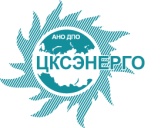 АВТОНОМНАЯ НЕКОММЕРЧЕСКАЯ ОРГАНИЗАЦИЯ ДОПОЛНИТЕЛЬНОГО ПРОФЕССИОНАЛЬНОГО ОБРАЗОВАНИЯ «ОТРАСЛЕВОЙ ЦЕНТР КОМПЕТЕНЦИЙ В СТРОИТЕЛЬСТВЕ И ЭНЕРГЕТИКЕ»«УТВЕРЖДАЮ»Директор____________Р.А.Андрианов«02»__декабря__2016 г.УЧЕБНО-ТЕМАТИЧЕСКИЙ ПЛАН дополнительной профессиональной программы профессиональной переподготовки «ПРОЕКТИРОВАНИЕ И СТРОИТЕЛЬСТВО ОСОБО ОПАСНЫХ И ТЕХНИЧЕСКИ СЛОЖНЫХ ОБЪЕКТОВ»Проектирование и строительство особо опасных и технически сложных объектов Цель программы: формирование у слушателей системы знаний и профессиональных компетенций, необходимых для выполнения нового вида профессиональной деятельности в области проектирования и строительства особо опасных и технически сложных объектов.Основная цель нового вида профессиональной деятельности: организация проектирования и строительства, соответствия результатов выполняемых видов работ требованиям технических регламентов, сводов правил и национальных стандартов в области строительства, требованиям проектной и технологической документацииПрограмма является преемственной к основной образовательной программе высшего образования направления подготовки 08.03.01 «Строительство».Профессиональные компетенции, формируемые у слушателей в процессе обучения:Подготовка проектной документации особо опасных и технически сложных объектовПодготовка строительного производства  Управление материально-техническим обеспечением строительного производстваОперативное управление строительным производством на особо опасных и технически сложных объектахРуководство работниками, осуществляющими работы по проектированию и строительствуКонтроль качества строительного производстваСоблюдение строительных норм и правил, стандартовКатегория  слушателей: лица, имеющие среднее профессиональное или (и) высшее образование; лица, получающие среднее профессиональное или (и) высшее образованиеСрок освоения программы: 400 академических часовФорма обучения: с частичным отрывом/с полным отрывом от производства (с применением дистанционных образовательных технологий)Режим занятий: с полным отрывом от основной работы - 8 часов в день, с частичным отрывом от работы 4 часа в деньИтоговая аттестация: по завершению обучения слушатели проходят итоговую аттестацию в форме Междисциплинарного экзамена Документ о квалификации: диплом о профессиональной переподготовке установленного образца№п/пУчебные дисциплиныВсего часовВ том числеВ том числеВ том числеПромежуточная аттестация№п/пУчебные дисциплиныВсего часовЛекцииЛекцииПрактические занятияПромежуточная аттестация12344561.Государственное регулирование и экономика строительного комплекса301818121.1.Система государственного регулирования строительного комплекса. Государственный строительный надзор10664экзамен1.2.Экономики и инвестиционная деятельность в строительстве10664экзамен1.3.Ценообразование и сметное нормирование в капитальном строительстве10664зачет2.Основы проектирования1005050502.1.Основы законодательства проектно-строительной деятельности в РФ20101010зачет2.2.Основы проектирования40202020экзамен2.3.Организация и управление проектированием40202020экзамен2.Общепрофессиональные дисциплины1609494662.1.Архитектура промышленных и гражданских зданий и сооружений 26161610экзамен2.2.Основания и фундаменты2214148экзамен2.3.Строительные конструкции 24141410экзамен2.4.Инженерные системы зданий и сооружений 30161614экзамен2.6.Технология возведения зданий и сооружений 24141410экзамен2.7.Организация и планирование в строительстве24141410экзамен2.8.Безопасность строительства10664экзамен3.Современные материалы и технологии в строительстве20121283.1.Современные материалы и технологии в строительстве 10664экзамен3.2.Энергосбережение в капитальном строительстве10664зачет4.Строительный контроль и менеджмент качества в капитальном строительстве402828124.1.Система менеджмента качества в капитальном строительстве10882экзамен4.2.Метрология, стандартизация и сертификация8444зачет4.3.Строительный контроль 2216166экзамен5.Проектирование и строительство особо опасных и технически сложных объектов50363614экзаменИтоговая аттестацияэкзаменэкзаменэкзаменэкзаменэкзаменВсего400238162162